Об утверждении состава комиссии по соблюдению требований к служебному поведению муниципальных служащих и урегулированию конфликта интересов в администрации Цивильского муниципального округа Чувашской РеспубликиВ соответствии с постановлением администрации Цивильского муниципального округа Чувашской Республики от 10.04.2023 г. № 434 «О комиссии по соблюдению требований к служебному поведению муниципальных служащих и урегулированию конфликта интересов в администрации Цивильского муниципального округа»ПОСТАНОВЛЯЕТ:1. Утвердить состав комиссии по соблюдению требований к служебному поведению муниципальных служащих и урегулированию конфликта интересов 
в администрации Цивильского муниципального округа Чувашской Республики (далее – комиссия), согласно приложению.2. Контроль за исполнением настоящего распоряжения возложить на заместителя главы администрации-начальника отдела организационно-контрольной и кадровой работы администрации Цивильского муниципального округа Чувашской Республики.Глава Цивильского муниципального округа                                                                           А.В. ИвановПриложениек постановлению администрации Цивильского муниципального округаот 14.04.2023 г. № 456Состав комиссии по соблюдению требований к служебному поведению муниципальных служащих и урегулированию конфликта интересов в администрации Цивильского муниципального округа Чувашской Республики Заместитель главы администрации-начальник отдела организационно-контрольной и кадровой работы______________________ Д.В. Якимов Заведующий сектором правового обеспеченияадминистрации Цивильского муниципального округа______________________ Т.Ю. ПавловаЗаведующий сектором кадровой работыадминистрации Цивильского муниципального округа______________________ С.Ю. БеляевЧĂВАШ РЕСПУБЛИКИ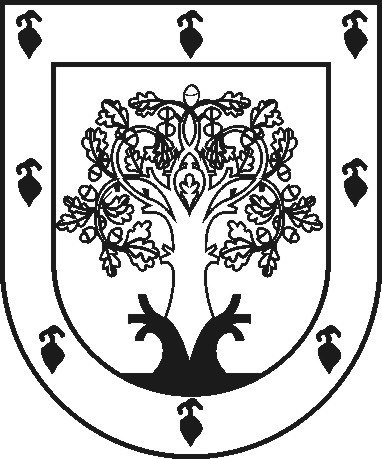 ЧУВАШСКАЯ РЕСПУБЛИКАÇĚРПӲ МУНИЦИПАЛЛĂОКРУГĔН АДМИНИСТРАЦИЙḔЙЫШĂНУ2023ç. ака уйӑхĕн 14 -мӗшӗ 456 №Çěрпÿ хулиАДМИНИСТРАЦИЯ ЦИВИЛЬСКОГО МУНИЦИПАЛЬНОГО ОКРУГАПОСТАНОВЛЕНИЕ14 апреля 2023                 № 456город ЦивильскПредседатель комиссии:Председатель комиссии:Председатель комиссии:Якимов Димитрий Владимирович-заместитель главы администрации - начальник отдела организационно-контрольной и кадровой работы администрации Цивильского муниципального округа Чувашской РеспубликиЗаместитель председателя комиссии:Заместитель председателя комиссии:Заместитель председателя комиссии:Волчкова Алла Викторовна -заместитель главы администрации – начальник отдела образования и социального развития администрации Цивильского муниципального округа Чувашской РеспубликиСекретарь комиссии:Секретарь комиссии:Секретарь комиссии:Беляев Сергей Юрьевич-заведующий сектором кадровой работы администрации Цивильского муниципального округа Чувашской РеспубликиЧлены комиссии:Члены комиссии:Члены комиссии:Профоров Евгений Валерьевич-заведующий сектором цифрового развития и информационных технологий администрации Цивильского муниципального округа Чувашской РеспубликиМарков Борис Николаевич-начальник отдела сельского хозяйства и экологии администрации Цивильского муниципального округа Чувашской РеспубликиСтепанов Леонид Васильевич-заведующий сектором экономики, инвестиционной деятельности и туризма администрации Цивильского района Чувашской РеспубликиВарфоломеева Дарья Ринатовна-главный специалист-эксперт сектора правового обеспечения администрации Цивильского муниципального округа Чувашской РеспубликиМихайлов Александр Игоревич-начальник отдела строительства Управления по благоустройству и развитию территорий администрации Цивильского муниципального округа Чувашской Республики-депутат Собрания депутатов Цивильского муниципального округа Чувашской Республики (по согласованию)-представитель отдел по реализации антикоррупционной политики в органах местного самоуправления администрации Главы Чувашской Республики (по согласованию)